 Stefano: Hey Dominico, guess what Marzia told me, She told me that she would do a party tomorrow night! Dominico: cool, actually she had told me that just 5 min ago. She told me that she had told you yesterday.Stefano: oh, good, well what did you tell her? Dominico: I told her that I would ask my parents, and actually they said I could go. So what about you?Stefano: I told them in the afternoon, but they did not give me an answer, since I did not wash the dishes. They were too angry. Dominico: Oh Stefano! You will not change, won’t you?Stefano: HA-HA, very funny, well I will ask them again later, do not worry. Dominico: Ok, hey, did you write down the English homework? I forgot to.Stefano: Ohhh, nope, I didn’t even know that we had homework, Dominico: Yeah, who am I asking to, well I will ask Aldo, I will tell you later.Stefano: Ok, I will wait.Dominico: He told me that he had written it, but he lost his notebook. Stefano: Oh, great, so what are we going to do. Dominico: I think we got a last chance, Emil, he always pays attention.Stefano: Ok, this time I will ask him.Dominico: Great, ask him now, it’s nine o’clock already Stefano: He told me that the teacher had written something about a play, but it is not homework.Dominico: that’s good, I will sleep more haha.Stefano: you lazy, well I will start washing the dishes, byeeee.Dominico: byeee pal.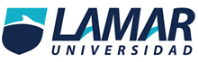 